REQUEST FOR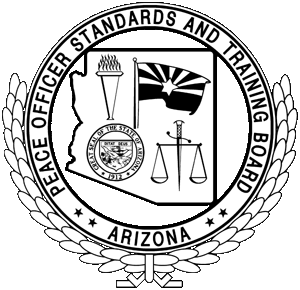 AZPOST CERTIFICATION RECORDYour record will include your Certification Status, AZPOST Case History, AZPOST Audit History, Appointment History and Basic Training History. AZPOST does NOT maintain in‐service training records.   You must contact your previous law enforcement agency for these records.To obtain a copy of your AZPOST Certification Record, please complete this form and include a copy of your driver’s license. (Please type or print) I am requesting a copy of my AZPOST certification. YOUR CERTIFICATION RECORD WILL BE EMAILED TO YOU AT THE EMAIL ADDRESS YOU PROVIDED.  IF YOU WANT IT U.S. MAILED, INDICATE BELOW.Please send my information to me at:(I understand this method will take longer)Signature *: ________________________________________________________________   * indicates required information Your signed request may be submitted by one of the following methods: *	Emailed to sandys@azpost.gov * 	U.S. mailed to: AZPOSTATTN: Sandy Sierra2643 E. University DrivePhoenix, AZ 85034 AZPOST will attempt to complete a request within 2-3 business days after receiving the request.Incomplete requests will be returned for further information.   	(AZPOST CR Form ‐ November 2018)Date of Request:* Last Name:* First  Name:*Middle Name:*Middle Name:(Please use full names above, not initials)(Please use full names above, not initials)(Please use full names above, not initials)(Please use full names above, not initials)(Please use full names above, not initials)(Please use full names above, not initials)(Please use full names above, not initials)(Please use full names above, not initials)(Please use full names above, not initials)* Email:(If we need additional information)(If we need additional information)(If we need additional information)(If we need additional information)(If we need additional information)(If we need additional information)(If we need additional information)(If we need additional information)(If we need additional information)* Date of Birth:* Date of Birth:* Social Security Number:* Social Security Number: